慈惠醫護管理專科學校109學年度展翅計畫學生申請表                                                           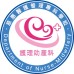 序號：申請注意事項說明：請於05/10(一)中午前完成申請表與個人履歷自傳，繳交各系辦，以利後續媒合作業。每位同學以申請一間合作機構為主；媒合結果若「未錄取」，將依合作機構缺額通知申請人進行第二次媒合。各合作機構媒合面試日期及錄取名單，將於本學期期末考結束前公佈在學校首頁「最新消息」及個別通知申請人。 科 系： 班 級： 班 級： 學 號：  姓 名： 手 機：手 機：性 別：   □男 □女 畢業後就業合作機構：(參考合作機構一覽表，請依據專四獎助一年期，專三獎助二年期填寫機構名稱)畢業後就業合作機構：(參考合作機構一覽表，請依據專四獎助一年期，專三獎助二年期填寫機構名稱)畢業後就業合作機構：(參考合作機構一覽表，請依據專四獎助一年期，專三獎助二年期填寫機構名稱)畢業後就業合作機構：(參考合作機構一覽表，請依據專四獎助一年期，專三獎助二年期填寫機構名稱)家長簽名：家長簽名：學生簽名：學生簽名：資格審查：資格審查：媒合結果： □錄取   □未錄取媒合結果： □錄取   □未錄取